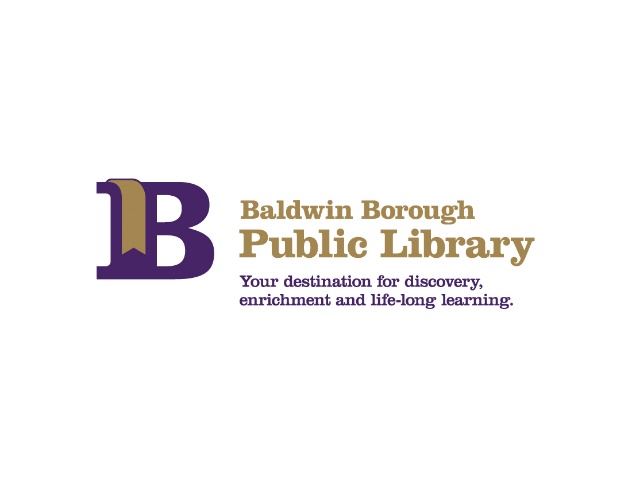 BALDWIN BOROUGH PUBLIC LIBRARYBOARD OF DIRECTORS MEETINGMEETING AGENDASeptember 15, 20221.	Call to Order2.	Public comment on agenda items3.	Acceptance of Board Member Resignation4.	Action Items	a.	Acceptance of August Minutes	b. 	Acceptance of August Financials	c.	Ratify August Expenses5.	Director & Staff Reports6.	Accounting Services Discussion7.	Security recommendations list           		MP Security Solutions		Other8.	Touch-A-Truck Fundraiser9.	Library Emails10.	Friends of the Library Update11.	Executive Session	Next Meeting:  October 20, 2022